Faculty of Surgical Trainers Application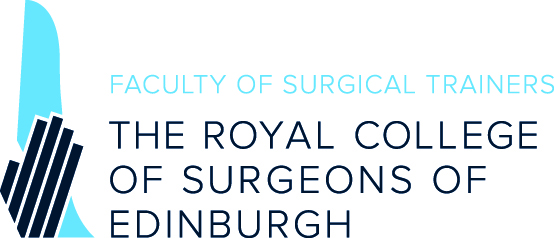 Application category please enter YES Are you a Fellow, Member or Affiliate of RCSEd? Personal DetailsSend the completed application form with required documentation to Faculty of Surgical Trainers, RCSEd, Nicolson Street, Edinburgh EH8 9DW alternatively send by email to fst@rcsed.ac.ukFurther information:  If you have any queries about the process, please contact the Faculty of Surgical Trainers Royal College of Surgeons of Edinburgh, Nicolson Street, Edinburgh EH8 9DW.Email: fst@rcsed.ac.uk            Website:   www.rcsed.ac.uk/fst           Telephone:  +44 (0)131 527 1664FELLOWMEMBERASSOCIATEREQUIRED DOCUMENTATION – See Application Guide for further informationREQUIRED DOCUMENTATION – See Application Guide for further informationREQUIRED DOCUMENTATION – See Application Guide for further informationCompleted application formEducational C.V.2 structured referencesCompleted application formEducational C.V. Completed application formLetter of SupportYes/NoCategory (if applicable)Title:First name(s):First name(s):              Date of Birth:                    Date of Birth:                    Date of Birth:                    Date of Birth:      Gender:Last name:Last name:Correspondence Address:Correspondence Address:Correspondence Address:Correspondence Address:Correspondence Address:Correspondence Address:Correspondence Address:Correspondence Address:Correspondence Address:Address line 1Address line 1Address line 2Address line 2Address line 3Address line 3Postcode:Postcode:Country:Country:Email address:Email address:(H)      (H)      (H)      (H)      (H)      (W)      (W)      Telephone no.:Telephone no.:(H)      (H)      (H)      (H)      (H)      (W)      (W)      Job title:Job title:Complete as applicableComplete as applicableComplete as applicableComplete as applicableComplete as applicableSpecialty and Grade:Organisation (inclDept, if applicable): Specialty and Grade:Organisation (inclDept, if applicable): GMC ref:      IMC ref:        GMC ref:      IMC ref:        GMC ref:      IMC ref:        GMC ref:      IMC ref:        GMC ref:      IMC ref:        I certify that this information is, to the best of my belief, correct and that I am not under any disciplinary investigation.I certify that this information is, to the best of my belief, correct and that I am not under any disciplinary investigation.I certify that this information is, to the best of my belief, correct and that I am not under any disciplinary investigation.I certify that this information is, to the best of my belief, correct and that I am not under any disciplinary investigation.I certify that this information is, to the best of my belief, correct and that I am not under any disciplinary investigation.I certify that this information is, to the best of my belief, correct and that I am not under any disciplinary investigation.I certify that this information is, to the best of my belief, correct and that I am not under any disciplinary investigation.I certify that this information is, to the best of my belief, correct and that I am not under any disciplinary investigation.I certify that this information is, to the best of my belief, correct and that I am not under any disciplinary investigation.I certify that this information is, to the best of my belief, correct and that I am not under any disciplinary investigation.Signed: (please sign and scan to submit electronically or send by post)Signed: (please sign and scan to submit electronically or send by post)Signed: (please sign and scan to submit electronically or send by post)Signed: (please sign and scan to submit electronically or send by post)Date:Date:Date:Date: